보험약관(피싱·해킹 금융사기보상보험)보통약관제 1 관  목적 및 용어의 정의제1조(목적) 이 보험계약(이하 ‘계약’이라 합니다)은 보험계약자(이하 ‘계약자’라 합니다)와 보험회사(이하 ‘회사’라 합니다) 사이에 피보험자가 이 약관에서 정한 보험사고로 부담하는 손해에 대한 위험을 보장하기 위하여 체결됩니다.제2조(용어의 정의) 이 계약에서 사용되는 용어의 정의는 이 계약의 다른 조항에서 달리 정의되지 않는 한 다음과 같습니다. 1. 계약 관련 용어   가. 계약자: 회사와 계약을 체결하고 보험료를 납입할 의무를 지는 사람을 말합니다.   나. 피보험자: 보험사고로 인하여 손해를 입은 사람(법인인 경우에는 그 이사 또는 법인의 업무를 집행하는 그 밖의 기관)을 말합니다.   다. 보험증권: 계약의 성립과 그 내용을 증명하기 위하여 회사가 계약자에게 드리는 증서를 말합니다. 2. 보상 관련 용어   가. 보상한도액: 회사와 계약자간에 약정한 금액으로 피보험자가 이 약관에서 정한 보험사고로 부담하는 손해 중 보험금 등의 지급한도에 따라 회사가 책임지는 금액의 최대 한도를 말합니다.   나. 자기부담금: 보험사고로 인하여 발생한 손해에 대하여 계약자 또는 피보험자가 부담하는 일정 금액을 말합니다.   다. 보험금 분담: 이 계약에서 보장하는 위험과 같은 위험을 보장하는 다른 계약(공제계약을 포함합니다)이 있을 경우 비율에 따라 손해를 보상합니다.   라. 대위권: 회사가 보험금을 지급하고 취득하는 법률상의 권리를 말합니다. 3. 이자율 관련 용어   가. 연단위 복리: 회사가 지급할 금전에 이자를 줄 때 1년마다 마지막 날에 그 이자를 원금에 더한 금액을 다음 1년의 원금으로 하는 이자 계산방법을 말합니다.   나. 보험개발원이 공시하는 보험계약대출이율: 보험개발원이 정기적으로 산출하여 공시하는 이율로써 회사가 보험금의 지급 또는 보험료의 환급을 지연하는 경우 등에 적용합니다. 4. 기간과 날짜 관련 용어   가. 보험기간: 계약에 따라 보장을 받는 기간을 말합니다.   나. 영업일: 회사가 영업점에서 정상적으로 영업하는 날을 말하며, 토요일, ‘관공서의 공휴일에 관한 규정’에 따른 공휴일과 근로자의 날을 제외합니다.제 2 관  보험금의 지급제3조(보상하는 손해) ①회사는 대한민국 내에서 보험기간 중에 발생한 “피싱(Phishing) 또는 해킹(Hacking) 금융사기” (스미싱, 파밍, 메모리해킹을 포함하며, 이하 ‘사고’라 합니다)로 인하여 피보험자 명의의 계좌에서 예금이 부당 인출(사기에 의한 부당 송금 및 이체 포함)되거나 신용카드(직불카드, 현금카드 등 포함)가 부당하게 사용되어 피보험자가 입은 금전적 손해를 이 약관에 따라 보상하여 드립니다.단, 이러한 손해를 보상하는 다른 보험계약(공제계약을 포합합니다)의 규정에 따라 보험금이 지급되거나 또는 금융거래 상대방(금융기관 등)이 제공하는 보상제도(법규, 해당 금융기관의 회원약관 및 보험계약을 포함합니다.) 및 가해자에 의해 보상을 받을 수 있는 경우, 그 금액을 공제합니다.②제1항의 “피싱(Phishing)” 또는 해킹(Hacking) 금융사기” 사고의 입증은 경찰신고서류, 경찰 또는 검찰조사기록 등 관련자료에 따릅니다.제4조(보상하지 않는 손해) 회사는 아래의 사유로 인한 손해는 보상하여 드리지 않습니다. 1. 피보험자 또는 피보험자의 대리인의 고의 또는 범죄행위로 인한 사고 (공모한 경우를 포함합니다.) 2. 제3조(보상하는 손해)에 명기된 손해 이외의 일체의 금전적 손해 3. 구두 또는 문서에 의한 비방, 중상에 따른 인격권 침해  4. 전쟁, 외국의 무력행사, 혁명, 내란, 사변, 폭동, 테러 5. 피보험자와 생계를 같이하는 배우자 및 직계친족에 의한 사고 6. 영업비밀, 저작권, 특허권 또는 이와 유사한 지적재산권 침해 7. 대한민국 외에서 생성된 개인정보로 인한 금전적 손해  8. 대한민국 외에서 피보험자에게 발생한 금전적 손해  9. 피보험자와 타인간에 손해배상에 관한 약정이 있는 경우, 그 약정에 의하여 가중된 배상책임. 그러나 약정이 없었더라도 법률규정에 의하여 피보험자가 부담하게 될 배상책임은 보상합니다. 10. 피보험자가 입은 신체적인 상해, 질병 또는 장해, 정신적 쇼크, 정신적 고통 또는 정신 장해 11. 피보험자가 자발적으로 전기통신금융사기행위자에게 개인정보를 제공하거나 노출한 경우. 단, 기망·공갈 등에 의한 개인정보의 제공·노출은 자발적인 행위로 보지 않습니다. 12. 피보험자의 사업 또는 업무 관련 하여 발생한 사고 13. 차압, 구류, 몰수, 파괴 등 국가 또는 공공단체의 공권력 행사 14. 보험기간 이전에 발생한 사고로 인해 보험기간 중에 발생한 금전적 손해  15. 사고와 관련하여, 피보험자가 「전기통신사기 피해금 환급에 관한 특별법」에 따라 지급 받은 해당금액 16. 사고와 관련하여, 피보험자가 금융기관 또는 제3자로부터 보상, 환급 또는 배상을 받은 경우, 그 해당 금액 17. 재화, 물품의 공급 또는 용역의 제공 등을 가장한 행위로 인하여 발생한 금전상 피해 18. 카드의 분실, 도난, 위변조 등의 사고 발생시 해당 금융기관 등에서 보상되는 손해 19. 개인용 컴퓨터(PC) 이외의 메인프레임(Main-frame), 서버(server) 등의 컴퓨터에서 발생한 해킹(Hacking)으로 인해 발생한 금전적 손해 및 법인계좌에서 발생한 손해제5조(손해의 통지 및 조사) ①손해가 생긴 경우 계약자 또는 피보험자는 지체없이 이를 회사에 알려야 합니다.②계약자 또는 피보험자가 제1항의 통지를 게을리하여 손해가 증가된 때에는 회사는 그 증가된 손해는 보상하여 드리지 않습니다. ③회사가 제1항에 대한 손해의 사실을 확인하기 어려운 경우에는 계약자 또는 피보험자에게 필요한 증거자료의 제출을 요청할 수 있습니다.④회사는 제1항의 통지를 받은 때에는 그 손해에 대하여 조사할 수 있습니다.제6조(보험금의 청구) 피보험자가 보험금을 청구할 때에는 다음의 서류를 회사에 제출하여야 합니다. 1. 보험금 청구서(회사양식) 2. 신분증(주민등록증이나 운전면허증 등 사진이 붙은 정부기관 발행 신분증, 본인이 아닌 경우에는 본인의 인감증명서 또는 본인서명사실확인서 포함)  3. 기타 회사가 요구하는 증거자료제7조(보험금의 지급절차) ①회사는 제6조(보험금의 청구)에서 정한 서류를 접수한 때에는 접수증을 교부하고, 그 서류를 접수받은 후 지체없이 지급할 보험금을 결정하고 지급할 보험금이 결정되면 7일 이내에 이를 지급하여 드립니다. 또한, 지급할 보험금이 결정되기 전이라도 피보험자의 청구가 있을 때에는 회사가 추정한 보험금의 50% 상당액을 가지급보험금으로 지급합니다.②회사가 제1항의 규정에 정한 지급기일 내에 보험금을 지급하지 않았을 때에는 그 다음날부터 지급일까지의 기간에 대하여 <부표> ‘보험금을 지급할 때의 적립이율’에 따라 연단위 복리로 계산한 금액을 보험금에 더하여 지급합니다. 그러나 계약자 또는 피보험자의 책임 있는 사유로 지급이 지연될 때에는 그 해당기간에 대한 이자를 더하여 지급하지 않습니다.<부표> 보험금을 지급할 때의 적립이율 주) 보험계약대출이율은 보험개발원이 공시하는 보험계약대출이율을 적용합니다.제8조(보험금 등의 지급한도) ①회사는 1회의 보험사고에 대하여 다음과 같이 보상합니다. 이 경우 보상한도액과 자기부담금은 각각 보험증권에 기재된 금액을 말합니다. 1. 제3조(보상하는 손해)의 손해에 의한 보험금은 보상한도액을 한도로 보상하되, 자기부담금이 약정된 경우에는 그 자기부담금을 초과한 부분만 보상합니다. 2. 보험증권에 자기부담금 적용방식을 별도로 약정한 경우에는 이를 따릅니다.②이 계약상의 피보험자가 다수인 경우, ‘1인당’으로 기재된 보상한도액은 각각의 피보험자별로 개별적으로 적용합니다.③보험기간 중 발생하는 사고에 대한 회사의 보상총액은 보험증권에 기재된 총 보상한도액을 한도로 합니다.제9조(보험금의 분담) ①이 계약에서 보장하는 위험과 같은 위험을 보장하는 다른 계약(공제계약을 포함합니다)이 있을 경우 각 계약에 대하여 다른 계약이 없는 것으로 하여 각각 산출한 보상책임액의 합계액이 손해액을 초과할 때에는 회사는 아래에 따라 손해를 보상합니다. 이 계약과 다른 계약이 모두 의무보험인 경우에도 같습니다.②이 계약이 의무보험이 아니고 다른 의무보험이 있는 경우에는 다른 의무보험에서 보상되는 금액(피보험자가 가입을 하지 않은 경우에는 보상될 것으로 추정되는 금액)을 차감한 금액을 손해액으로 간주하여 제1항에 의한 보상할 금액을 결정합니다.③피보험자가 다른 계약에 대하여 보험금 청구를 포기한 경우에도 회사의 제1항에 의한 지급보험금 결정에는 영향을 미치지 않습니다.제10조(손해방지의무) 보험사고가 생긴 때에는 계약자 또는 피보험자는 손해의 방지와 경감에 힘써야 합니다. 만약, 계약자 또는 피보험자가 고의 또는 중대한 과실로 이를 게을리한 때에는 방지 또는 경감할 수 있었을 것으로 밝혀진 값을 손해액에서 뺍니다.제11조(대위권) ①회사가 보험금을 지급한 때(현물보상한 경우를 포함합니다)에는 회사는 지급한 보험금의 한도내에서 아래의 권리를 가집니다. 다만, 회사가 보상한 금액이 피보험자가 입은 손해의 일부인 경우에는 피보험자의 권리를 침해하지 않는 범위내에서 그 권리를 가집니다. 1. 피보험자가 제3자로부터 손해배상을 받을 수 있는 경우에는 그 손해배상청구권 2. 피보험자가 손해배상을 함으로써 대위 취득하는 것이 있을 경우에는 그 대위권②계약자 또는 피보험자는 제1항에 의하여 회사가 취득한 권리를 행사하거나 지키는 것에 관하여 조치를 하여야 하며, 또한 회사가 요구하는 증거 및 서류를 제출하여야 합니다.③회사는 제1항, 제2항에도 불구하고 타인을 위한 보험계약의 경우에는 계약자에 대한 대위권을 포기합니다.④회사는 제1항에 따른 권리가 계약자 또는 피보험자와 생계를 같이 하는 가족에 대한 것인 경우에는 그 권리를 취득하지 못합니다. 다만, 손해가 그 가족의 고의로 인하여 발생한 경우에는 그 권리를 취득합니다.제 3 관  계약자의 계약 전 알릴 의무 등제12조(계약 전 알릴 의무) 계약자, 피보험자 또는 이들의 대리인은 청약할 때 청약서(질문서를 포함합니다)에서 질문한 사항에 대하여 알고 있는 사실을 반드시 사실대로 알려야 합니다.제13조(계약 후 알릴 의무) ①계약을 맺은 후 보험의 목적에 아래와 같은 사실이 생긴 경우에는 계약자나 피보험자는 지체없이 서면으로 회사에 알리고 보험증권에 확인을 받아야 합니다. 1. 청약서의 기재사항을 변경하고자 할 때 또는 변경이 생겼음을 알았을 때 2. 이 계약에서 보장하는 위험과 동일한 위험을 보장하는 계약을 다른 보험자와 체결하고자 할 때 또는 이와 같은 계약이 있음을 알았을 때 3. 위험이 뚜렷이 변경되거나 변경되었음을 알았을 때②회사는 제1항에 따라 위험이 감소된 경우에는 그 차액보험료를 돌려드리며, 위험이 증가된 경우에는 통지를 받은 날부터 1개월 이내에 보험료의 증액을 청구하거나 계약을 해지할 수 있습니다.③계약자 또는 피보험자는 주소 또는 연락처가 변경된 경우에는 지체없이 이를 회사에 알려야 합니다. 다만, 계약자 또는 피보험자가 알리지 않은 경우 회사가 알고 있는 최종의 주소 또는 연락처로 등기우편 등 우편물에 대한 기록이 남는 방법으로 회사가 알린 사항은 일반적으로 도달에 필요한 기간이 지난 때에는 계약자 또는 피보험자에게 도달한 것으로 봅니다.제14조(양도) 보험의 목적의 양도는 회사의 서면동의 없이는 회사에 대하여 효력이 없으며, 회사가 서면 동의한 경우 계약으로 인하여 생긴 권리와 의무를 함께 양도한 것으로 합니다. 다만, 의무보험인 경우에는 회사의 서면동의가 없는 경우에도 청약서에 기재된 사업을 양도하였을 때 계약으로 인하여 생긴 권리와 의무를 함께 양도한 것으로 봅니다.제15조(사기에 의한 계약) 계약자, 피보험자 또는 이들의 대리인의 사기에 의하여 계약이 성립되었음을 회사가 증명하는 경우에는 계약일부터 5년 이내(사기사실을 안 날부터 1개월 이내)에 계약을 취소할 수 있습니다.제 4 관  보험계약의 성립과 유지제16조(보험계약의 성립) ①계약은 계약자의 청약과 회사의 승낙으로 이루어집니다.②회사는 계약의 청약을 받고 보험료 전액 또는 제1회 보험료(이하 ‘제1회 보험료 등’이라 합니다)를 받은 경우에는 청약일부터 30일 이내에 승낙 또는 거절의 통지를 하며 통지가 없으면 승낙한 것으로 봅니다.③회사가 청약을 승낙한 때에는 지체없이 보험증권을 계약자에게 교부하여 드리며, 청약을 거절한 경우에는 거절통지와 함께 받은 금액을 계약자에게 돌려드립니다.④이미 성립한 계약을 연장하거나 변경하는 경우에는 회사는 보험증권에 그 사실을 기재함으로써 보험증권의 교부에 대신할 수 있습니다.제17조(청약의 철회) ①계약자는 보험증권을 받은 날부터 15일 이내에 그 청약을 철회할 수 있습니다. 다만, 보험기간이 1년 미만인 계약 또는 전문보험계약자가 체결한 계약은 청약을 철회할 수 없습니다.②제1항에도 불구하고 청약한 날부터 30일이 초과된 계약은 청약을 철회할 수 없습니다. ③계약자는 청약서의 청약철회란을 작성하여 회사에 제출하거나, 통신수단을 이용하여 제1항의 청약 철회를 신청할 수 있습니다.④계약자가 청약을 철회한 때에는 회사는 청약의 철회를 접수한 날부터 3일 이내에 납입한 보험료를 계약자에게 돌려드리며, 보험료 반환이 늦어진 기간에 대하여는 보험개발원이 공시하는 보험계약대출이율을 연단위 복리로 계산한 금액을 더하여 지급합니다. 다만, 계약자가 제1회 보험료 등을 신용카드로 납입한 계약의 청약을 철회하는 경우에 회사는 신용카드의 매출을 취소하며 이자를 더하여 지급하지 않습니다.⑤청약을 철회할 때에 이미 보험금 지급사유가 발생하였으나 계약자가 그 보험금 지급사유가 발생한 사실을 알지 못한 경우에는 청약철회의 효력은 발생하지 않습니다.⑥제1항에서 보험증권을 받은 날에 대한 다툼이 발생한 경우 회사가 이를 증명하여야 합니다.제18조(약관 교부 및 설명의무 등) ①회사는 계약자가 청약할 때에 계약자에게 약관의 중요한 내용을 설명하여야 하며, 청약 후에 지체 없이 약관 및 계약자 보관용 청약서를 드립니다. 다만, 계약자가 동의하는 경우 약관 및 계약자 보관용 청약서 등을 광기록매체(CD, DVD 등), 전자우편 등 전자적 방법으로 송부할 수 있으며, 계약자 또는 그 대리인이 약관 및 계약자 보관용 청약서 등을 수신하였을 때에는 해당 문서를 드린 것으로 봅니다. 또한, 통신판매계약의 경우, 회사는 계약자의 동의를 얻어 다음 중 한 가지 방법으로 약관의 중요한 내용을 설명할 수 있습니다. 1. 인터넷 홈페이지에서 약관 및 약관의 중요한 내용을 설명한 문서를 읽거나 내려받게 하는 방법. 이 경우 계약자가 이를 읽거나 내려받은 것을 확인한 때에 당해 약관을 드리고 그 중요한 내용을 설명한 것으로 봅니다. 2. 전화를 이용하여 청약내용, 보험료납입, 보험기간, 계약 전 알릴 의무, 약관의 중요한 내용 등 계약을 체결하는 데 필요한 사항을 질문 또는 설명하는 방법. 이 경우 계약자의 답변과 확인내용을 음성 녹음함으로써 약관의 중요한 내용을 설명한 것으로 봅니다.②회사가 제1항에 따라 제공될 약관 및 계약자 보관용 청약서를 청약할 때 계약자에게 전달하지 않거나 약관의 중요한 내용을 설명하지 않은 때 또는 계약을 체결할 때 계약자가 청약서에 자필서명을 하지 않은 때에는 계약자는 계약이 성립한 날부터 3개월 이내에 계약을 취소할 수 있습니다. ③제2항에 따라 계약이 취소된 경우에는 회사는 이미 납입한 보험료를 계약자에게 돌려드리며, 보험료를 받은 기간에 대하여 보험개발원이 공시하는 보험계약대출이율을 연단위 복리로 계산한 금액을 더하여 지급합니다.제19조(계약의 무효) 계약을 맺을 때에 보험사고가 이미 발생하였을 경우 이 계약은 무효로 합니다. 다만, 회사의 고의 또는 과실로 계약이 무효로 된 경우와 회사가 승낙 전에 무효임을 알았거나 알 수 있었음에도 불구하고 보험료를 반환하지 않은 경우에는 보험료를 납입한 날의 다음날부터 반환일까지의 기간에 대하여 회사는 보험개발원이 공시하는 보험계약대출이율을 연단위 복리로 계산한 금액을 더하여 돌려 드립니다. 제20조(계약내용의 변경 등) ①계약자는 회사의 승낙을 얻어 다음의 사항을 변경할 수 있습니다. 이 경우 승낙을 서면 등으로 알리거나 보험증권의 뒷면에 기재하여 드립니다. 1. 보험종목 2. 보험기간 3. 보험료 납입주기, 납입방법 및 납입기간 4. 계약자, 피보험자 5. 보상한도액, 보험료 등 기타 계약의 내용②회사는 계약자가 제1회 보험료 등을 납입한 때부터 1년 이상 지난 유효한 계약으로서 그 보험종목의 변경을 요청할 때에는 회사의 사업방법서에서 정하는 방법에 따라 이를 변경하여 드립니다.③회사는 계약자가 제1항 제5호의 규정에 의하여 보상한도액을 감액하고자 할 때에는 그 감액된 부분은 계약이 해지된 것으로 보며, 제31조(보험료의 환급)에 따라 보험료를 계약자에게 지급합니다.④회사는 제1항에 따라 계약자를 변경한 경우, 변경된 계약자에게 보험증권 및 약관을 교부하고 변경된 계약자가 요청하는 경우 약관의 중요한 내용을 설명하여 드립니다.제21조(조사) ①회사는 보험 목적에 대한 위험상태를 조사하기 위하여 보험기간 중 언제든지 피보험자의 시설과 업무내용을 조사할 수 있고 필요한 경우에는 그의 개선을 피보험자에게 요청할 수 있습니다.②회사는 제1항에 따른 개선이 완료될 때까지 계약의 효력을 정지할 수 있습니다.③회사는 이 계약의 중요사항과 관련된 범위 내에서는 보험기간 중 또는 회사에서 정한 보험금 청구서류를 접수한 날부터 1년 이내에는 언제든지 피보험자의 회계장부를 열람할 수 있습니다.제22조(타인을 위한 계약) ①계약자는 타인을 위한 계약을 체결하는 경우에 그 타인의 위임이 없는 때에는 반드시 이를 회사에 알려야 하며, 이를 알리지 않았을 때에는 그 타인은 이 계약이 체결된 사실을 알지 못하였다는 사유로 회사에 이의를 제기할 수 없습니다.②타인을 위한 계약에서 보험사고가 발생한 경우에 계약자가 그 타인에게 보험사고의 발생으로 생긴 손해를 배상한 때에는 계약자는 그 타인의 권리를 해하지 않는 범위 안에서 회사에 보험금의 지급을 청구할 수 있습니다.제 5 관 보험료의 납입제23조(제1회 보험료 등 및 회사의 보장개시) ①회사는 계약의 청약을 승낙하고 제1회 보험료 등을 받은 때부터 이 약관이 정한 바에 따라 보장을 합니다.②회사가 계약자로부터 계약의 청약과 함께 제1회 보험료 등을 받은 경우에 그 청약을 승낙하기 전에 계약에서 정한 보험금 지급사유가 생긴 때에는 회사는 계약상의 보장을 합니다.③제2항의 규정에도 불구하고 회사는 다음 중 한 가지에 해당되는 경우에는 보장을 하지 않습니다. 1. 제12조(계약 전 알릴 의무)의 규정에 의하여 계약자 또는 피보험자가 회사에 알린 내용이 보험금 지급사유의 발생에 영향을 미쳤음을 회사가 증명하는 경우 2. 제4조(보상하지 않는 손해), 제15조(사기에 의한 계약), 제19조(계약의 무효) 또는 제28조(계약의 해지)의 규정을 준용하여 회사가 보장을 하지 않을 수 있는 경우④계약자가 제1회 보험료 등을 자동이체 또는 신용카드로 납입하는 경우에는 자동이체신청 및 신용카드매출 승인에 필요한 정보를 회사에 제공한 때가 제1회 보험료 등을 납입한 때가 되나, 계약자의 책임있는 사유로 자동이체 또는 매출승인이 불가능한 경우에는 제1회 보험료 등이 납입되지 않은 것으로 봅니다.⑤계약이 갱신되는 경우에는 제1항 내지 제3항에 의한 보장은 기존 계약에 의한 보장이 종료하는 때부터 적용합니다.제24조(제2회 이후 보험료의 납입) 계약자는 제2회 이후의 보험료를 납입기일까지 납입하여야 하며, 회사는 계약자가 보험료를 납입한 경우에는 영수증을 발행하여 드립니다. 다만, 금융회사(우체국을 포함합니다)를 통하여 보험료를 납입한 경우에는 그 금융회사 발행 증빙서류를 영수증으로 대신합니다.제25조(보험료의 납입이 연체되는 경우 납입최고[독촉]와 계약의 해지) ①계약자가 제2회 이후의 보험료를 납입기일까지 납입하지 않아 보험료 납입이 연체 중인 경우에는, 회사는 14일(보험기간이 1년 미만인 경우에는 7일) 이상의 기간을 납입최고(독촉)기간으로 정하여 계약자(타인을 위한 계약의 경우 그 특정된 타인을 포함합니다)에게 다음의 내용을 서면(등기우편 등), 전화(음성녹음) 또는 전자문서 등으로 알려드립니다. 다만, 계약이 해지되기 전에 발생한 보험금 지급사유에 대하여 회사는 계약상의 보장을 합니다. 1. 납입최고(독촉)기간 내에 연체보험료를 납입하여야 한다는 내용 2. 납입최고(독촉)기간이 끝나는 날까지 보험료를 납입하지 않을 경우 그 끝나는 날의 다음날에 계약이 해지된다는 내용②제1항의 납입최고(독촉)기간은 납입최고(독촉)의 통지가 계약자(타인을 위한 계약의 경우에는 그 특정된 타인을 포함)에게 도달한 날부터 시작되며, 납입최고(독촉)기간의 마지막 날이 영업일이 아닌 때에는 최고(독촉)기간은 그 다음 날까지로 합니다.③회사가 제1항에 의한 납입최고(독촉) 등을 전자문서로 안내하고자 할 경우에는 계약자의 서면에 의한 동의를 얻어 수신확인을 조건으로 전자문서를 송신하여야 하며, 계약자가 전자문서에 대하여 수신을 확인하기 전까지는 그 전자문서는 송신되지 않은 것으로 봅니다. 회사는 전자문서가 수신되지 않은 것으로 확인되는 경우에는 제1항의 납입최고(독촉)기간을 설정하여 제1항에서 정한 내용을 서면(등기우편 등) 또는 전화(음성녹음)로 다시 알려 드립니다.④제1항에 따라 계약이 해지된 경우에는 제31조(보험료의 환급)에 따라 보험료를 계약자에게 지급합니다.제26조(보험료의 납입연체로 인한 해지계약의 부활[효력회복]) ①제25조(보험료의 납입이 연체되는 경우 납입최고[독촉]와 계약의 해지)에 따라 계약이 해지되었으나 계약자가 제31조(보험료의 환급)에 따라 보험료를 돌려받지 않은 경우 계약자는 해지된 날부터 3년 이내에 회사가 정한 절차에 따라 계약의 부활(효력회복)을 청약할 수 있습니다. 이 경우 회사가 그 청약을 승낙한 때에는 계약자는 부활(효력회복)을 청약한 날까지의 연체된 보험료에 보험개발원이 공시하는 월평균 정기예금이율 + 1% 범위내에서 각 상품별로 회사가 정하는 이율로 계산한 금액을 더하여 납입하여야 합니다.②제1항에 따라 해지계약을 부활(효력회복)하는 경우에는 제12조(계약 전 알릴 의무), 제15조(사기에 의한 계약), 제16조(보험계약의 성립), 제23조(제1회 보험료 등 및 회사의 보장개시) 및 제28조(계약의 해지)의 규정을 준용합니다.제27조(강제집행 등으로 인한 해지계약의 특별부활[효력회복]) ①타인을 위한 계약의 경우 제31조(보험료의 환급)에 따른 계약자의 환급금 청구권에 대한 강제집행, 담보권실행, 국세 및 지방세 체납처분절차에 의해 계약이 해지된 경우에는, 회사는 해지 당시의 피보험자가 계약자의 동의를 얻어 계약 해지로 회사가 채권자에게 지급한 금액을 회사에게 지급하고 제20조(계약내용의 변경 등) 제1항의 절차에 따라 계약자 명의를 피보험자로 변경하여 계약의 특별부활(효력회복)을 청약할 수 있음을 피보험자에게 통지하여야 합니다. ②회사는 제1항에 의한 계약자 명의변경 신청 및 계약의 특별부활(효력회복) 청약을 승낙하며, 계약은 청약한 때부터 특별부활(효력회복) 됩니다.③회사는 제1항의 통지를 계약이 해지된 날부터 7일 이내에 하여야 합니다. 다만, 회사의 통지가 7일을 지나서 도달하고 이후 피보험자가 제1항에 의한 계약자 명의변경 신청 및 계약의 특별부활(효력회복)을 청약한 경우에는 계약이 해지된 날부터 7일이 되는 날에 특별부활(효력회복) 됩니다.④피보험자는 통지를 받은 날부터 15일 이내에 제1항의 절차를 이행할 수 있습니다.제 6 관 계약의 해지 및 보험료의 환급 등제28조(계약의 해지) ①계약자는 손해가 발생하기 전에는 언제든지 계약을 해지할 수 있습니다. 다만 타인을 위한 계약의 경우에는 계약자는 그 타인의 동의를 얻거나 보험증권을 소지한 경우에 한하여 계약을 해지할 수 있습니다.②회사는 계약자 또는 피보험자의 고의로 손해가 발생한 경우 이 계약을 해지할 수 있습니다.③회사는 아래와 같은 사실이 있을 경우에는 손해의 발생여부에 관계없이 그 사실을 안 날부터 1개월 이내에 이 계약을 해지할 수 있습니다. 1. 계약자, 피보험자 또는 이들의 대리인이 제12조(계약 전 알릴 의무)에도 불구하고 고의 또는 중대한 과실로 중요한 사항에 대하여 사실과 다르게 알린 때 2. 뚜렷한 위험의 변경 또는 증가와 관련된 제13조(계약 후 알릴 의무)에서 정한 계약 후 알릴 의무를 이행하지 않았을 때④제3항 제1호의 경우에도 불구하고 다음 중 하나에 해당하는 경우에는 회사는 계약을 해지할 수 없습니다.  1. 회사가 계약 당시에 그 사실을 알았거나 과실로 인하여 알지 못하였을 때 2. 회사가 그 사실을 안 날부터 1개월 이상 지났거나 또는 제1회 보험료 등을 받은 때부터 보험금 지급사유가 발생하지 않고 2년이 지났을 때 3. 계약을 체결한 날부터 3년이 지났을 때 4. 보험을 모집한 자(이하 ‘보험설계사 등’이라 합니다)가 계약자 또는 피보험자에게 알릴 기회를 주지 않았거나 계약자 또는 피보험자가 사실대로 알리는 것을 방해한 경우, 계약자 또는 피보험자에게 사실대로 알리지 않게 하였거나 부실한 사항을 알릴 것을 권유했을 때. 다만, 보험설계사 등의 행위가 없었다 하더라도 계약자 또는 피보험자가 사실대로 알리지 않거나 부실한 사항을 알렸다고 인정되는 경우에는 계약을 해지할 수 있습니다.⑤제3항에 의한 계약의 해지는 손해가 생긴 후에 이루어진 경우에도 회사는 그 손해를 보상하여 드리지 않습니다. 그러나 손해가 제3항 제1호 및 제2호의 사실로 생긴 것이 아님을 계약자 또는 피보험자가 증명한 경우에는 보상하여 드립니다.⑥회사는 다른 보험가입내역에 대한 계약 전․후 알릴 의무 위반을 이유로 계약을 해지하거나 보험금 지급을 거절하지 않습니다.제29조(중대사유로 인한 해지) ①회사는 아래와 같은 사실이 있을 경우에는 그 사실을 안 날부터 1개월 이내에 계약을 해지할 수 있습니다.  1. 계약자 또는 피보험자가 고의로 보험금 지급사유를 발생시킨 경우 2. 계약자 또는 피보험자가 보험금 청구에 관한 서류에 고의로 사실과 다른 것을 기재하였거나 그 서류 또는 증거를 위조 또는 변조한 경우. 다만, 이미 보험금 지급사유가 발생한 경우에는 보험금 지급에 영향을 미치지 않습니다.②회사가 제1항에 따라 계약을 해지한 경우 회사는 그 취지를 계약자에게 통지하고 제31조(보험료의 환급)에 따라 보험료를 계약자에게 지급합니다.제30조(회사의 파산선고와 해지) ①회사가 파산의 선고를 받은 때에는 계약자는 계약을 해지할 수 있습니다.②제1항의 규정에 따라 해지하지 않은 계약은 파산선고 후 3개월이 지난 때에는 그 효력을 잃습니다.③제1항의 규정에 따라 계약이 해지되거나 제2항의 규정에 따라 계약이 효력을 잃는 경우에 회사는 제31조(보험료의 환급)에 의한 보험료를 계약자에게 지급합니다.제31조(보험료의 환급) ①이 계약이 무효, 효력상실 또는 해지된 때에는 다음과 같이 보험료를 돌려드립니다. 1. 계약자 또는 피보험자의 책임 없는 사유에 의하는 경우 : 무효의 경우에는 회사에 납입한 보험료의 전액, 효력상실 또는 해지의 경우에는 경과하지 않은 기간에 대하여 일단위로 계산한 보험료 2. 계약자 또는 피보험자의 책임 있는 사유에 의하는 경우 : 이미 경과한 기간에 대하여 단기요율(1년미만의 기간에 적용되는 요율)로 계산한 보험료를 뺀 잔액. 다만, 계약자, 피보험자의 고의 또는 중대한 과실로 무효가 된 때에는 보험료를 돌려드리지 않습니다.②제1항 제2호에서 ‘계약자 또는 피보험자의 책임 있는 사유’라 함은 다음 각 호를 말합니다. 1. 계약자 또는 피보험자가 임의 해지하는 경우 2. 회사가 제15조(사기에 의한 계약), 제28조(계약의 해지) 또는 제29조(중대사유로 인한 해지)에 따라 계약을 취소 또는 해지하는 경우 3. 보험료 미납으로 인한 계약의 효력 상실③계약의 무효, 효력상실 또는 해지로 인하여 회사가 돌려드려야 할 보험료가 있을 때에는 계약자는 환급금을 청구하여야 하며, 회사는 청구일의 다음 날부터 지급일까지의 기간에 대하여 ‘보험개발원이 공시하는 보험계약대출이율’을 연단위 복리로 계산한 금액을 더하여 지급합니다.제 7 관  분쟁의 조정 등제32조(분쟁의 조정) 계약에 관하여 분쟁이 있는 경우에는 분쟁당사자 또는 기타 이해관계인과 회사는 금융감독원장에게 조정을 신청할 수 있습니다.제33조(관할법원) 이 계약에 관한 소송 및 민사조정은 계약자의 주소지를 관할하는 법원으로 합니다. 다만, 회사와 계약자가 합의하여 관할법원을 달리 정할 수 있습니다.제34조(소멸시효) 보험금청구권, 보험료 또는 환급금 반환청구권은 3년간 행사하지 않으면 소멸시효가 완성됩니다.제35조(약관의 해석) ①회사는 신의성실의 원칙에 따라 공정하게 약관을 해석하여야 하며 계약자에 따라 다르게 해석하지 않습니다.②회사는 약관의 뜻이 명백하지 않은 경우에는 계약자에게 유리하게 해석합니다.③회사는 보상하지 않는 손해 등 계약자나 피보험자에게 불리하거나 부담을 주는 내용은 확대하여 해석하지 않습니다.제36조(회사가 제작한 보험안내자료의 효력) 보험설계사 등이 모집과정에서 사용한 회사 제작의 보험안내자료의 내용이 약관의 내용과 다른 경우에는 계약자에게 유리한 내용으로 계약이 성립된 것으로 봅니다.제37조(회사의 손해배상책임) ①회사는 계약과 관련하여 임직원, 보험 설계사 및 대리점의 책임있는 사유로 인하여 계약자 및 피보험자에게 발생된 손해에 대하여 관계 법령 등에 따라 손해배상의 책임을 집니다.②회사는 보험금 지급 거절 및 지연지급의 사유가 없음을 알았거나 알 수 있었음에도 불구하고 소를 제기하여 계약자 또는 피보험자에게 손해를 가한 경우에는 그에 따른 손해를 배상할 책임을 집니다.③회사가 보험금 지급여부 및 지급금액에 관하여 현저하게 공정을 잃은 합의로 계약자 또는 피보험자에게 손해를 가한 경우에도 회사는 제2항에 따라 손해를 배상할 책임을 집니다.제38조(개인정보보호) ①회사는 이 계약과 관련된 개인정보를 이 계약의 체결, 유지, 보험금 지급 등을 위하여 「개인정보 보호법」,「신용정보의 이용 및 보호에 관한 법률」등 관계 법령에 정한 경우를 제외하고 계약자 또는 피보험자의 동의없이 수집, 이용, 조회 또는 제공하지 않습니다. 다만, 회사는 이 계약의 체결, 유지, 보험금 지급 등을 위하여 위 관계 법령에 따라 계약자 및 피보험자의 동의를 받아 다른 보험회사 및 보험관련단체 등에 개인정보를 제공할 수 있습니다.②회사는 계약과 관련된 개인정보를 안전하게 관리하여야 합니다.제39조(준거법) 이 계약은 대한민국 법에 따라 규율되고 해석되며, 약관에서 정하지 않은 사항은 상법, 민법 등 관계 법령을 따릅니다.제40조(예금보험에 의한 지급보장) 회사가 파산 등으로 인하여 보험금 등을 지급하지 못할 경우에는 예금자보호법에서 정하는 바에 따라 그 지급을 보장합니다.특별약관상품다수구매자 보험계약 특별약관제1조(적용범위) ①이 특별약관은 상품판매자가 자기의 관리하에 운영·유지되는 상품의 다수구매자를 피보험자로 하여 계약을 체결하는 경우에 적용합니다.②제1항의 상품의 다수구매자란 각종 재화, 용역 및 서비스의 구매자를 말합니다.③제1항의 단체의 총 피보험자수는 50인 이상이어야 합니다.제2조(보험계약자) 이 특별약관의 계약자는 제1조(적용범위)의 단체를 대표하여 보험계약상의 모든 권리, 의무를 행사할 수 있어야 합니다. 또한 계약의 일괄적인 관리가 가능하여야 합니다. 제3조(보험가입금액) 피보험자의 보험가입금액은 동일하게 책정하는 것을 원칙으로 합니다.제4조(피보험자의 증가, 감소 또는 교체) ①단체계약을 맺은 후 피보험자를 증가, 감소 또는 교체코자 하는 경우에는 계약자 또는 피보험자는 지체없이 서면으로 그 사실을 회사에 알리고 회사의 승인을 받아야 합니다.②이 계약기간 중 피보험자 감소의 경우는 당해 피보험자의 계약은 해지된 것으로 하며, 새로이 증가 또는 교체되는 피보험자의 보험기간은 이 계약의 남은 보험기간으로 하고, 이로 인하여 발생되는 추가 또는 환급보험료는 일단위로 계산하여 받거나 돌려드립니다.③회사는 제1항 및 제2항을 위반하였을 경우에 새로이 증가 또는 교체되는 해당피보험자에 대하여는 보상하여 드리지 않습니다.제5조(준용규정) 이 특별약관에 정하지 않은 사항은 보통약관 및 해당 특별약관을 따릅니다.상품다수구매자 보험료정산 추가특별약관제1조(보험료의 정산) 이 추가특별약관은 상품다수구매자 보험계약 특별약관 제4조(피보험자의 증가, 감소 또는 교체) 제2항에도 불구하고 이 추가특별약관에 따라 보험료를 정산합니다.제2조(보험가입금액) 상품다수구매자 보험계약 특별약관 제3조(보험가입금액)의 규정에 관계없이 계약자가 피보험자의 보험가입금액을 각기 달리하여 가입하고자 할 경우에 회사는 계약사항을 고려하여 이를 승인할 수 있습니다.제3조(피보험자의 통지) ①계약자는 피보험자의 증감이 있을 경우 아래에 정한 양식으로 회사에 서면(팩시밀리를 포함합니다) 통지하여야 합니다.②회사의 보장은 제1항의 통지가 회사에 접수되는 시점으로 하며 우편통지시 그 통지가 지연된 경우에는 우체국 소인이 찍힌 날로부터 3일이 지나면 회사에 접수된 것으로 봅니다.③제1항에도 불구하고 계약자가 자기의 재화, 용역 및 서비스를 판매한 날짜 및 시간이 입력된 M/T 등 전산자료를 회사에 제공할 수 있을 경우에는 다음 어느 하나의 기간단위로 피보험자 증감내역을 통보합니다.   - 매주 □,             매월 □,             기타 □  (             )제4조(보험료 정산기간) 계약자는 다음 중 어느 하나의 것으로 보험료를 정산하기로 약정하고, 이 기간을 보험료 정산기간(이하 ‘정산기간’이라 합니다)이라 합니다.   - 보험계약 기간 중     매월 □,            매6개월 □,          기타 □  (            )   - 보험기간 종료 후 □제5조(예치보험료) 계약자는 제4조(보험료 정산기간)의 매 정산기간이 시작될 때마다 정산기간동안의 예상피보험자수에 정해진 보험요율을 적용하여 산출한 보험료 (이하 ‘예치보험료’라 합니다)를 회사에 납입하여야 합니다.제6조(보험료의 정산방법) ①계약자는 계약이 효력상실 또는 해지된 경우에는 효력상실 또는 해지일까지의 보험료를 확정하기 위하여 필요한 서류를 효력상실 또는 해지 즉시 회사에 제출하여야 합니다.②회사는 보험기간 중이나 보험기간 만료 후 보험료를 산출하기 위하여 필요하다고 인정될 경우에는 계약자의 서류를 열람할 수 있습니다.③회사는 제3조(피보험자의 통지)에 의해 통지된 내용에 따라 정산기간 동안의 실제보험료를 산출한 후 매 정산기간 종료 후 7일 이내에 제5조(예치보험료)의 예치보험료와의 차액을 받거나 돌려드립니다.④회사는 보험료가 정산되기 이전일지라도 새로이 증가 또는 교체된 피보험자에 대해 생긴 손해를 보상하여 드립니다. 다만, 제3조(피보험자의 통지)의 피보험자 통지가 이루어진 경우에 한합니다.제7조(보험기간의 설정) 회사는 새로이 증가 또는 교체되는 피보험자의 보험기간은 계약자가 요청하는 기간으로 합니다. 단, 이 계약기간 중 피보험자 감소의 경우 당해 피보험자의 계약은 해지된 것으로 합니다.제8조(적용특칙) 회사는 계약자에게만 보험증권을 드립니다.제9조(준용규정) 이 추가특별약관에 정하지 않은 사항은 보통약관 및 해당 특별약관을 따릅니다.제재위반 부보장 특별약관제1조(보상하지 않는 손해) 보험회사는 아래의 제재에 반하는 위험의 보장, 보험금의 지급 또는 이익의 제공을 하지 않습니다.   1. UN 결의에 의한 제재, 금지, 제한사항  2. EU, 영국 또는 미국의 무역·경제적 제재조치 또는 법률규정제2조(준용규정) 이 특별약관에서 정하지 않은 사항은 보통약관을 따릅니다.< 목   차 >[보통약관]제1관 목적 및 용어의 정의제2관 보험금의 지급제3관 계약자의 계약 전 알릴 의무 등제4관 보험계약의 성립과 유지제5관 보험료의 납입제6관 계약의 해지 및 보험료의 환급 등제7관 분쟁의 조정 등[특별약관]상품다수구매자 보험계약 특별약관 - 상품다수구매자 보험료정산 추가특별약관제재위반 부보장 특별약관※용 어 풀 이※1. “피싱(Phishing) 금융사기”라 함은 사기의 의도를 가진 자가 전화, 인터넷 전자우편 또는 메신저(모바일 메신저 포함) 및 모바일 메세지 등을 사용해서 공공기관, 금융기관, 수사기관, 피보험자의 지인 등 신뢰할 수 있는 사람 또는 기업이 보낸 것처럼 타인을 기망(欺罔)· 공갈 (恐喝)함으로써 비밀번호, 카드 정보와 같이 기밀을 요하는 개인정보 및 금융정보를 부당하게 얻어 재산상의 이익을 취하거나 제3자에게 재산상의 이익을 취하게 하는 행위를 말하는 것으로, 스미싱(Smishing) 등으로 인한 금융사기를 포함합니다.   * “스미싱(Smishing)”이란, 모바일 문자메시지 등의 인터넷 주소 클릭시 악성코드가 스마트폰에 설치되어 소액결제 피해 또는 금융정보를 탈취하는 기법을 말합니다.2. “해킹(Hacking) 금융사기”라 함은 개인용 컴퓨터(PC) 상에 전자 회로나 컴퓨터의 하드웨어, 소프트웨어, 네트워크, 웹사이트 등 각종 정보 체계가 본래의 설계자나 관리자, 운영자가 의도하지 않은 동작을 일으키도록 하거나 체계 내에서 주어진 권한 이상으로 정보를 열람, 복제, 변경 가능하게 하는 행위로 인하여 비밀번호, 카드 정보와 같이 기밀을 요하는 개인정보 및 금융정보를 부당하게 얻어 재산상의 이익을 취하거나 제3자에게 재산상의 이익을 취하게 하는 행위를 말하는 것으로, 파밍(Pharming), 메모리해킹 등으로 인한 금융사기를 포함합니다.    메인프레임(Main-frame), 서버(server) 등의 컴퓨터에서 발생한 해킹(Hacking)으로 인해 누출된 1차 정보를 이용하여, 개인용 컴퓨터(PC)에서 발생한 2차 해킹으로 인한 금융사기도 포함합니다.   * “파밍(Pharming)”이란, 악성코드에 감염된 사용자 PC를 조작하여 정상적인 홈페이지에 접속하여도 가짜 사이트로 유도하여 금융정보를 탈취하는 기법을 말합니다.   * “메모리해킹”이란, 피해자 PC메모리에 상주한 악성코드로 인하여 정상 은행사이트에서 보안카드번호 앞뒤 몇자리만 입력해도 금전을 부당하게 인출하는 기법을 말합니다.3. "금전적 손해"라 함은 법원의 판결, 경찰 조사 또는 금융거래내역 등으로 입증이 가능한 피보험자(보장대상자)의 금전손실액 원금을 말합니다.4. “금융거래” 라 함은 대한민국 내에서의 예, 적금계좌 및 대출 계좌의 개설, 카드의 작성, 금전소비 대차계약 및 할부판매계약 체결 등의 각종 금융거래를 말합니다.5. “개인정보” 라 함은 생존하는 개인의 신상에 관한 정보로서 당해 정보에 포함되어 있는 성명, 주소, 생년월일 또는 주민등록번호 등에 의해 당해 개인을 식별할 수가 있는 정보(당해 정보만으로는 특정 개인을 식별할 수 없더라도 다른 정보와 용이하게 결합하여 식별할 수 있는 것을 포함)를 말합니다.※용 어 풀 이※“범죄행위”라 함은 형법 등 형벌법규에 규정되어 있는 범죄 및 상법 또는 독점금지법 등의 법률과 같이 특별 처벌규정에 따른 범죄를 말합니다. 그리고 범죄행위에는 형(刑)을 받아야 하지만 집행유예 등에 의하여 형의 집행이 면제되는 경우뿐만 아니라 시효의 완성 등에 따라 형을 받게 되지 않은 경우도 포함합니다. 기     간지 급 이 자지급기일의 다음 날부터 30일 이내 기간보험계약대출이율지급기일의 31일이후부터 60일이내 기간보험계약대출이율+ 가산이율(4.0%)지급기일의 61일이후부터 90일이내 기간보험계약대출이율+ 가산이율(6.0%)지급기일의 91일이후 기간보험계약대출이율+ 가산이율(8.0%)※용 어 풀 이※“1회의 보험사고”라 함은 하나의 행위 또는 사실상 같은 종류의 위험에 계속적, 반복적 또는 누적적으로 노출되어 그 결과로 발생한 모든 사고를 말합니다. 손해액  × 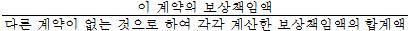 【전문보험계약자】보험계약에 관한 전문성, 자산규모 등에 비추어 보험계약의 내용을 이해하고 이행할 능력이 있는 자로서 보험업법 제2조(정의), 보험업법시행령 제6조의2(전문보험계약자의 범위 등) 또는 보험업감독규정 제1-4조의2(전문보험계약자의 범위)에서 정한 국가, 한국은행, 대통령령으로 정하는 금융기관, 주권상장법인, 지방자치단체, 단체보험계약자 등의 전문보험계약자를 말합니다.【통신판매계약】전화․우편․인터넷 등 통신수단을 이용하여 체결하는 계약을 말합니다.【자필서명】날인(도장을 찍음) 및 전자서명법 제2조 제2호에 따른 전자서명 또는 동법 제2조 제3호에 따른 공인전자서명을 포함합니다.【납입기일】계약자가 제2회 이후의 보험료를 납입하기로 한 날을 말합니다.【보험안내자료】계약의 청약을 권유하기 위해 만든 서류 등을 말합니다.피보험자명주민등록번호주    소전화번호상품구입일날  인